Publicado en Palma de Mallorca (Baleares)  el 03/04/2024 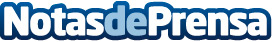 Repara tu Deuda cancela 13.000€ en Palma de Mallorca (Baleares) con la Ley de Segunda OportunidadCon tres hijos y un elevado tipo de interés de los préstamos, no pudieron hacer frente a sus deudasDatos de contacto:David GuerreroResponsable de Prensa655956735Nota de prensa publicada en: https://www.notasdeprensa.es/repara-tu-deuda-cancela-13-000-en-palma-de Categorias: Nacional Derecho Finanzas Baleares http://www.notasdeprensa.es